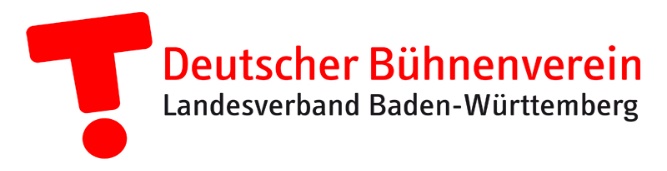 Per E-Mail an: info@landesverband-badenwuerttemberg-dbv.deLandesverband Baden-Württemberg des Deutschen Bühnenverein
Ich möchte an der Fortbildungsveranstaltung „TVK, Seminar für Fortgeschrittene“ des Landesverbandes Baden-Württemberg des Deutschen Bühnenvereins am 17. Oktober 2022 in Stuttgart teilnehmen. Name									Institution								Position			E-Mail		Telefon		Datum			Unterschrift 		Bitte teilen Sie nachfolgend Ihre konkreten Fragen, die im Rahmen des Seminars behandelt werden sollen mit.  (Spätestens bis 23. September 2022)Ich bin damit einverstanden, dass meine Kontaktdaten (Name, Funktion, Emailadresse) an die anderen Teilnehmer zum fachlichen Austausch ausgegeben wird.(bei Einverständnis bitte ankreuzen, die Einwilligung kann bis zum Veranstaltungstag gegenüber dem Bühnenverein widerrufen werden). 					                □ ja  □ neinTEILNAHMEBEDINGUNGENTeilnehmen können Vertreter von Theatern, Orchestern, Trägern und von Außerordentlichen Mitgliedern sowie Persönliche Mitglieder des Landesverbandes Baden-Württemberg des Deutschen Bühnenvereins. Alle Teilnehmer werden schriftlich benachrichtigt.